~ ENG 3UI ~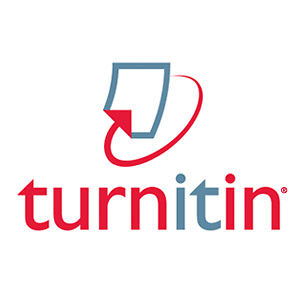 Creating an Account on Turnitin.comBegin by visiting the main website at turnitin.com.Click on the link titled Create Account near the top of the screen.  In the future, once you have created your account, you can access it by clicking on the Log In button.On the “Create a User Profile” page, click on Student.On the “Create a New Student Account” page, enter the following information where required:Fill in your first and last name where required.  Please make sure that you use capitals at the beginning of each!  In addition, you will be required to enter a VALID E-MAIL ADDRESS. It should be one you check regularly, and doesn’t have to be your school e-mail address.On this same screen, you will be required to create a PASSWORD.  After doing so, please make sure you record your password somewhere safe so you won’t lose it.  You are also required to select a SECRET QUESTION and fill in the answer, just in case you forget your password and need it sent to your e-mail address.  Make sure you pick a question which has an answer you can easily remember.  Because the answer is case sensitive, you may want to use all lower-case letters in your answer.Lastly, click on “I Agree -- Create A Profile” in response to the USER AGREEMENT at the bottom of the page.Congratulations!  You have registered for turnitin.com!CLASSCLASS IDCLASS ENROLLMENT PASSWORDENG 3UI-0617405199SJAMENG 3UI-0717405174highlanders